Y1/2 Seaside YogaThis week we will visit Cosmic Kids and relax and unwind  Under the Seahttps://www.youtube.com/watch?v=qC83oFEeVZA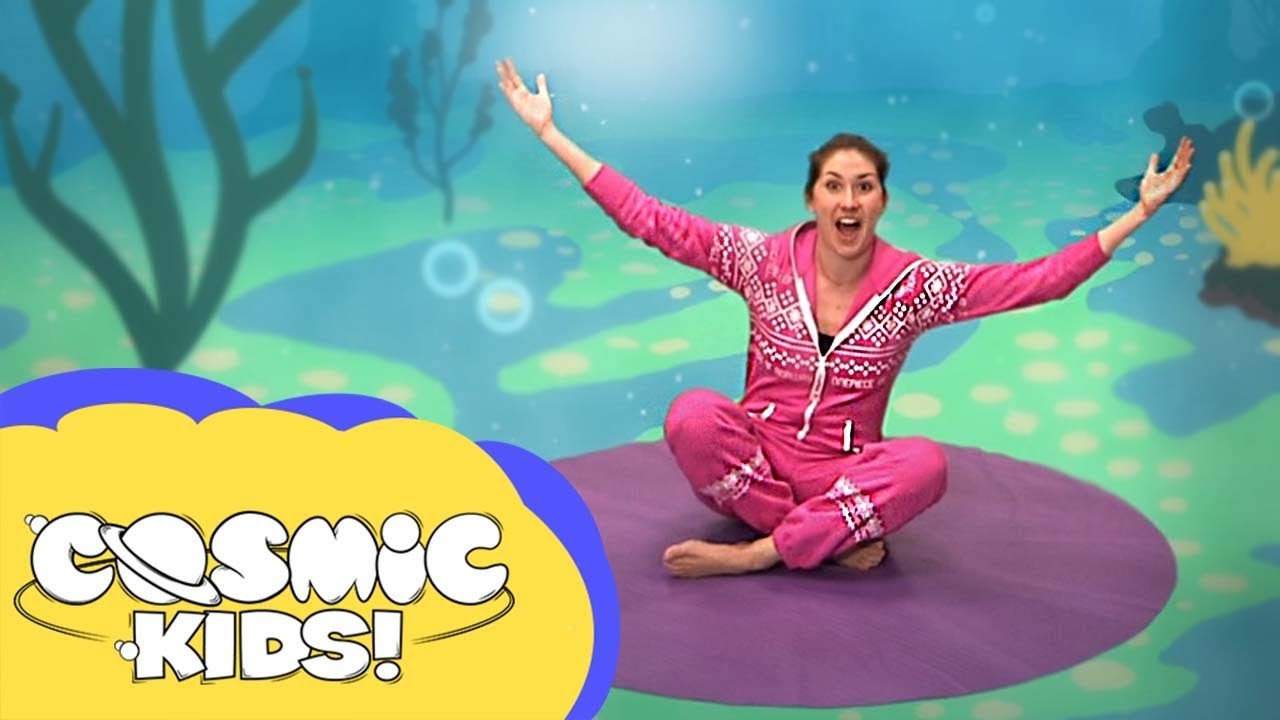 .